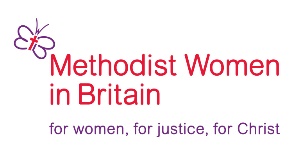 Applications are invited for:President of Methodist Women in BritainThis is an exciting opportunity to shape the role and the future of the organisationIs God calling you?Application form: see attachedClosing date: Friday 5th August 2022For further information contact: thepresident.mwib@gmail.com The theme for the14th WFMUCW Assembly in August is :’Go and bear fruit; fruit that will last.’We would like you to submit a presentation of a 5 to 6 minute video on the following: As we emerge from the pandemic, what is your vision for MWiB and how can Methodist Women be encouraged to bear fruit? 